Questions to Ask Prospective 
IT Infrastructure Project 
Managers in an Interview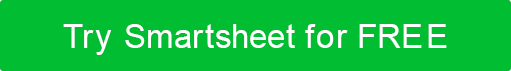 A successful IT infrastructure project manager must be familiar with all the technical specifications and constraints of your IT setup, be able to manage a team, communicate with other, nontechnical teams and upper management, and know how to coordinate all stages of the IT infrastructure lifecycle, including design, development, monitoring, retirement or recycling, and asset disposal. It’s vital that you hire someone who has both the technical and interpersonal skills to do this job. Below, our IT infrastructure PM experts provided questions you should ask candidates in a job interview in order to make sure you hire the right person. What is your background? Describe both your technical skills 
and managerial experience.In a rapidly evolving technological world, how do you keep 
your skills current?What are some examples of times you’ve effectively managed challenges pertaining to IT infrastructure projects?In your experience, what is the first sign that a project is not progressing as intended and might need tighter control? 
How did you respond in this situation?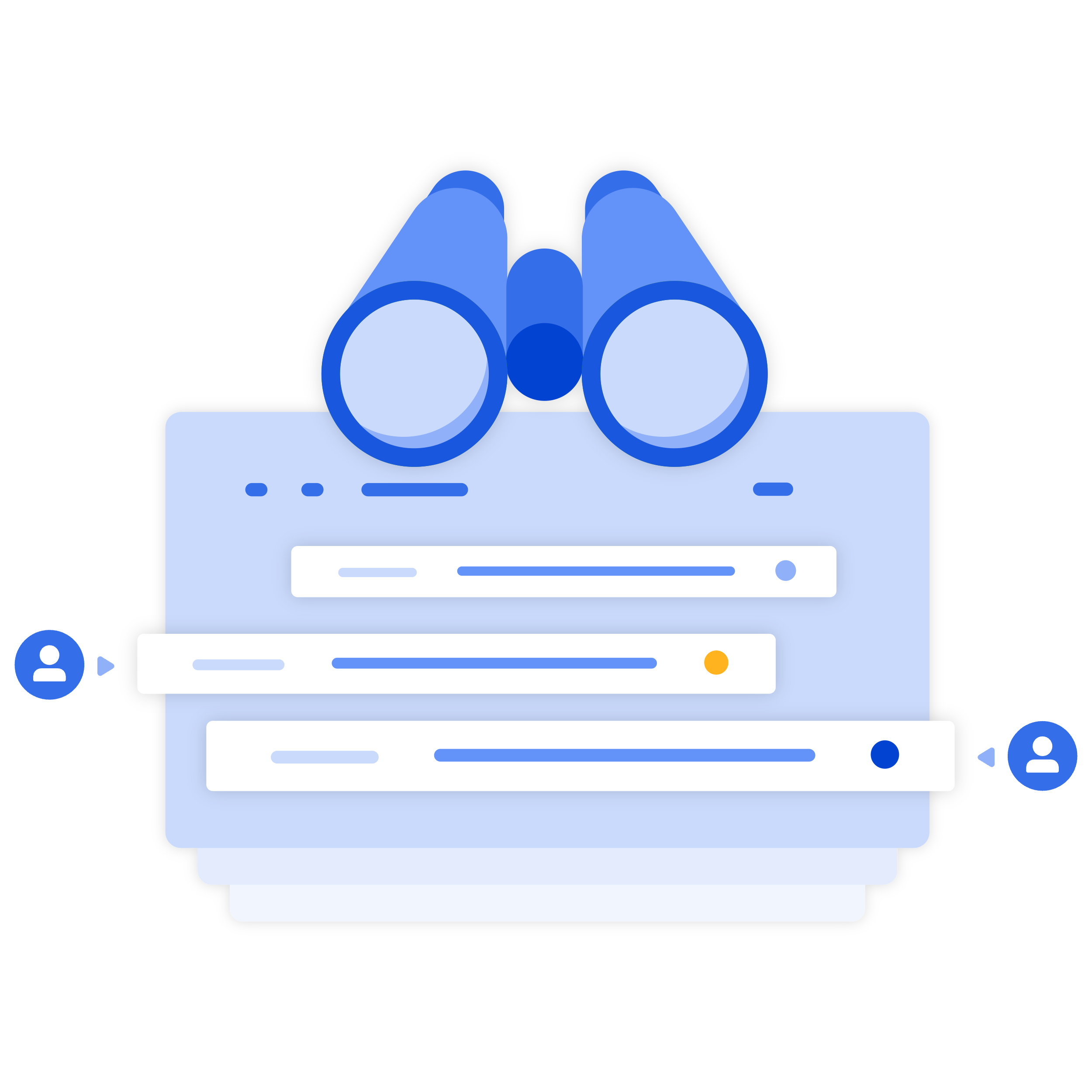 How do you go about identifying and responding to risks in an IT environment?How do you align your project plans with compliance and security regulations, when necessary?What is your approach to developing and executing 
a communication plan with the rest of the organization
including those who might not have an IT background 
or understand technical jargon?Provide the candidate with a hypothetical situation that might occur in an IT infrastructure project, such as an unexpected system outage or unforeseen cost. Ask them to provide a specific plan of action, including a communication strategy for technical and nontechnical stakeholders. Ask them to use the STAR method to answer this question, where they address the situation, task, action, and result (or outcome) of their plan.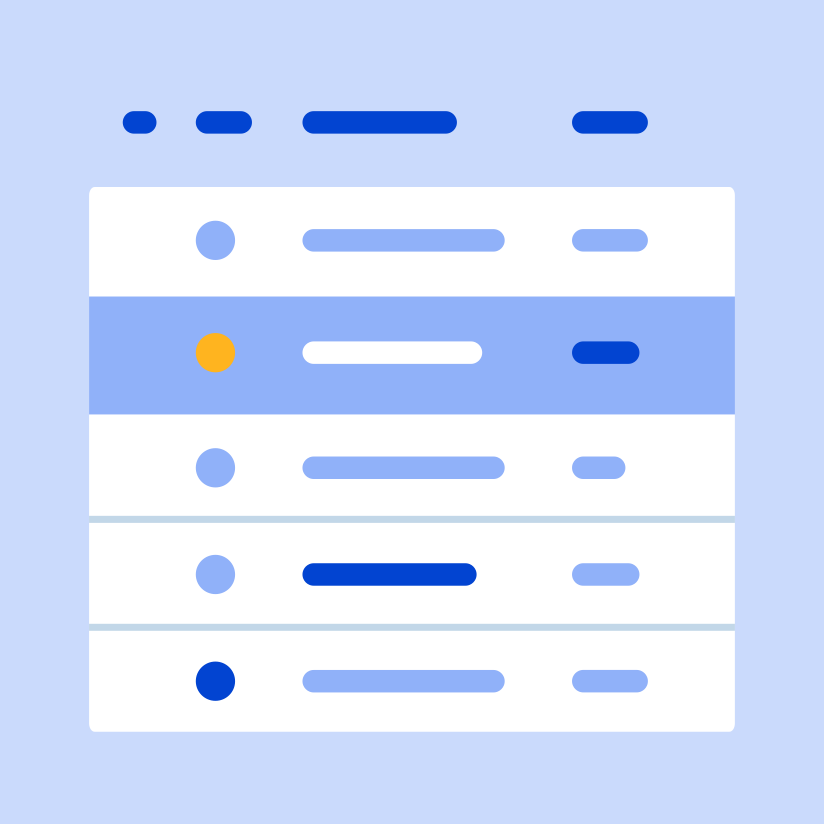 DISCLAIMERAny articles, templates, or information provided by Smartsheet on the website are for reference only. While we strive to keep the information up to date and correct, we make no representations or warranties of any kind, express or implied, about the completeness, accuracy, reliability, suitability, or availability with respect to the website or the information, articles, templates, or related graphics contained on the website. Any reliance you place on such information is therefore strictly at your own risk.